.Alternate music is Sarah Collins cover of Gypsies, Tramps and ThievesThis is written as a performance dance - see notes throughout and at the endPhrased:  A B A B* B Tag A B* B)    NO CUTS Version of musicIntro: Music flow plus 8 beats, Begin on Beat 9Phrase A:  4 4 4 3 4 4 3 (Verses)A1: Skates LR Shuffle LRL, Rock-Rec Triple 1/2 rightA2: L Rock-Rec Triple 1/2 left, Step R fwd L CoasterA3: R Hip& Step, L Hip&Step, R Side&Front L Side&FrontA4: Steps back RLRFor performance these steps length determined by number of participants (circle)Phrase B: 4 4 4 4 3 4 4 (Chorus and one Bridge-verse)B1: 1/4 left & Step Step, L Behind-Side-Cross, R Out&Cross, L Out&CrossB2: Skates RL, Step 1/4 right steps back, Sync Weave w/CrossB3: R Chasse w/ SwaysStyling: Your body is facing your 12:00 and your face is turned to diag “1:30”B4: L Chasse w/1/4 left, Shuffle RLR, L Chasse, 1/4 right into R Coaster*At Wall 4 (2nd B wall)  Dance Section 1: 1 - 4:4 Then Restart B w/o 1/4 left on 1:1**TAG:  At the end of Wall 5 (3rd B wall) add - L Rocking Chair*** At Wall 7 (4th B wall) dance Sections 1:1-4:4 Then Restart B w/o 1/4 left on 1:1**** To Finish:  At Wall 8 (5th B wall) dance Sections 1:1-2:8 then slowly back up to your original “home” (6:00) position facing audience (12:00)Option at the last wall - dance through wall 7 and sway back and forth at your home position for the finish.Additional notes:Music:  I use about 20 seconds of a gypsy melody intro as the initial introduction to this performance.  I use another piece from a gypsy song as the finishing music after G,T&T’s fade out.  I could have cut Cher’s original version of this song to avoid deviations in the routine, but it is worth it to learn it with the tag and restarts, her song flows so well and is too familiar to want to change it.  Director’s preference of course…Performers are positioned in a semi-circle - distance apart depends on number of performers, space available, convenience for audience viewing.  Each individual has his/her own 12:00 due to the angles they are at on the floor facing the audience.  Dancers are mostly facing 12:00 with chorus facing 12:00 and 9:00 with a token nod to 3:00 (styling B 3:1-3)  Any in class not in the dance itself are positioned in the center behind the semi-circle - sitting around a “fire” during the verses and dancing triple steps in beat around the fire during the choruses.Please do not alter this step sheet in any way. If you would liketo use on your website please make sure it is in its originalformat and include all contact details on this script.willbeys@aol.com    [  http://bobbeywillson.weebly.com  ]Gypsies Tramps and Thieves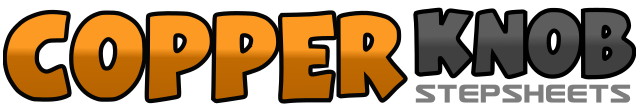 .......Count:53Wall:2Level:Phrased Improver.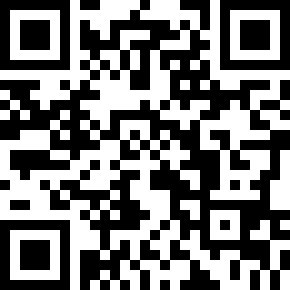 Choreographer:Bobbey Willson (USA) - September 2015Bobbey Willson (USA) - September 2015Bobbey Willson (USA) - September 2015Bobbey Willson (USA) - September 2015Bobbey Willson (USA) - September 2015.Music:Gypsies, Tramps and Thieves - CherGypsies, Tramps and Thieves - CherGypsies, Tramps and Thieves - CherGypsies, Tramps and Thieves - CherGypsies, Tramps and Thieves - Cher........1 2 3&4Skate L,  Skate R, Step fwd L, Step R to L, Step fwd L (12:00)5 6 7&8Rock fwd R, Recover L, Turn 1/2 right and steps R,L,R  (6:00)1 2 3&4Rock fwd L, Recover R, Turn 1/2 left and steps L, R, L (12:00)5 6&7 -Step R fwd, Step back L, Step R to L, Step L fwd1&2Touch R fwd diag w/hip, Hip back, Step R fwd diag w/hip3&4Touch L fwd diag w/hip, Hip back, Step L fwd diag w/hip5 6  7 8Touch R wide to right, Step R fwd, Touch L wide to left, Step L fwd1 2 3 -Step R back, Step L back, Step R back  (12:00)1 2Turn 1/4 left and Step L, Step R to L  (9:00)3&4Step L behind R, Step R to right, Cross L over R5&6Step R to right, Step L to R, Cross R over L7&8Step L to left, Step R to L, Cross L over R1 2Skate R long fwd, Skate L long fwd3&4Step R to L, Turn 1/8 right and step L slightly back, Turn 1/8 right and step R back5 6Cross L long over R, Step R wide to right				          (12:00)7&8Step L behind R, Step R to right, Cross L over R ****1 2 3Step R wide to right, Sway left and step L to R, Step R wide to right1&2Step L to left, Step R to L, Turn 1/4 left and step L fwd3&4Step R fwd, Step L to R, Step R fwd  (* and ***)5&6Step L to left, Step R to L, Step L to left7&8Turn 1/4 right and step R back, Step L to R, Step R fwd1 2 3 4Rock L fwd, Recover on R, Rock L back, Recover on R